Publicado en Madrid el 29/02/2024 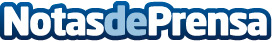 Globamatic: la solución óptima para recuperar la magia de las antiguas diapositivasCon el tiempo, las diapositivas experimentan un inevitable deterioro y pérdida de color, además de reacciones químicas casi imposibles de detener. Una empresa especializada en digitalización se erige como una respuesta ideal para rescatar esos preciados recuerdos antes de que se desgasten irremediablementeDatos de contacto:GlobamaticGlobamatic91 649 20 73Nota de prensa publicada en: https://www.notasdeprensa.es/globamatic-la-solucion-optima-para-recuperar Categorias: Nacional Fotografía Emprendedores Digital http://www.notasdeprensa.es